Об утверждении базовой ставки арендной платыи форм расчета величины годовой арендной платыза пользование муниципальным имуществомМО сельского поселения «Кажым»В соответствии со статьей 45 Устава муниципального образования сельского поселения «Кажым», в целях повышения эффективности использования муниципального имущества МО сельского поселения «Кажым»Совет сельского поселения «Кажым» РЕШИЛ:1. Утвердить базовую ставку арендной платы за пользование муниципальным недвижимым имуществом в размере 106  рублей за 1 кв.м. в месяц.2. Утвердить форму расчета величины годовой арендной платы за пользование нежилыми помещениями (зданиями, объектами, сооружениями), находящимися в муниципальной собственности МО сельского поселения «Кажым», согласно приложению 1.3. Утвердить форму расчета величины годовой арендной платы за пользование движимым имуществом и объектами производственного назначения  МО сельского поселения «Кажым», согласно приложению  2.4. Порядок, условия и сроки внесения арендной платы за пользование имуществом устанавливаются договорами аренды муниципального имущества.5. Настоящее решение вступает в силу с момента его официального обнародования и распространяется на правоотношения, возникшие с 01 января 2016 года.Глава  сельского поселения «Кажым»                                  И.А.БезносиковаПриложение 1 к решению Совета сельского поселения  «Кажым»«Об утверждении базовой ставки арендной платы и форм расчета величины годовой арендной платы за пользование муниципальным имуществом МО сельского поселения «Кажым» № III-37/135Формарасчета величины  годовой арендной платыза пользование нежилыми  помещениями  (зданиями, объектами, сооружениями), находящимися в муниципальной собственностиМО сельского поселения «Кажым»I. Величина годовой арендной платы за пользование нежилыми помещениями (зданиями, объектами, сооружениями), находящимися в муниципальной собственности МО сельского поселения «Кажым», определяется по формуле:Ап = Бс х S x К1 х К2 х 12,где:1. Ап - величина годовой арендной платы (руб.);2. Бс – базовая ставка арендной платы; 3. S - общая площадь здания (нежилого помещения), сдаваемого в аренду (кв.м.);4.К1 - коэффициент местоположения арендуемого имущества:коэффициент местоположения арендуемого помещения соответствуют:в с. Койгородок, пст. Койдин, пст. Подзь, пст. Кажым - 1,0;5.К2 - коэффициент цели использования арендуемого помещения:        коэффициент цели использования арендуемого помещения соответствует:- 1 – в торговых целях (магазины), в служебных целях (офисы);- 0,01 – в целях бытового обслуживания населения (парикмахерские услуги, фотоуслуги, пошив и ремонт одежды и белья, ремонт обуви, мебели, часов, теле-, радиоаппаратуры, ритуальные услуги);-0,87 – в других целях.   Примечание. При многофункциональном использовании арендуемого помещения арендная плата рассчитывается пропорционально занимаемой площади по видам цели его использования.II. Арендаторам, ведущим или завершившим реконструкцию или капитальный ремонт арендованного муниципального имущества МО сельского поселения «Кажым», возмещаются затраты по его реконструкции и капитальному ремонту. Порядок возмещения затрат по реконструкции и капитальному ремонту муниципального имущества МО сельского поселения «Кажым» устанавливается решением Совета МО сельского поселения «Кажым».Приложение 2 к решению Совета сельского поселения «Кажым»«Об утверждении базовой ставки арендной платы и форм расчета величины годовой арендной платы за пользование муниципальным имуществом МО сельского поселения  «Кажым» № III-37/135ФОРМАрасчета величины годовой арендной платы за пользованиедвижимым имуществом и объектами производственного назначения МО сельского поселения «Кажым»	Величина годовой арендной платы за пользование движимым имуществом и объектами производственного назначения сельского поселения «Ком» рассчитывается по формуле:АПЛ = (Сби х Ен) + НДС,Где: Апл – величина годовой арендной платы;Сби – балансовая стоимость основных и оборотных средств с учетом износа и переоценки основных фондов на момент заключения договора аренды, но не менее 20% от первоначальной балансовой стоимости имущества. В случае 100-процентного износа основных фондов Сби = 20% от первоначальной балансовой стоимости имущества.Ен – усредненный нормативный коэффициент эффективности капитальных вложений:Ен = 0,01:для муниципальных унитарных предприятий МО сельского поселения «Кажым»; для организаций, оказывающих услуги, из которых не менее 70% составляют услуги, оказываемые населению;для с/х товаропроизводителей, арендующих объекты с/х назначения;        для организаций пассажирского автотранспорта общего пользования,    предоставляющих услуги по льготной перевозке пассажиров в соответствии с законодательством;Ен =0,15 – для иных организаций.НДС – налог на добавленную стоимость (выделяется отдельной строкой).«Кажым» сикт овмöдчöминса Сöвет «Кажым» сикт овмöдчöминса Сöвет «Кажым» сикт овмöдчöминса Сöвет 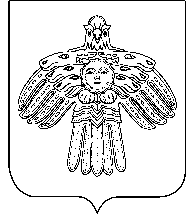 Совет сельского поселения «Кажым»Совет сельского поселения «Кажым»КЫВКÖРТÖДРЕШЕНИЕот11 декабря 2015 г.№ № III-37/135	(Республика Коми , п. Кажым)	(Республика Коми , п. Кажым)	(Республика Коми , п. Кажым)